বাংলাদেশ টেক্সটাইল বিশ্ববিদ্যালয়তেজগাও, ঢাকা-১২০৮|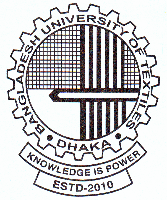 আবেদন পত্রবি.এসসি. ইন টেক্সটাইল ইঞ্জিনিয়ারিং প্রোগ্রাম লেভেল : .........., টার্ম : ......... ,  ............................ পরীক্ষা : ২০ ......... ।  বিভাগঃ ইয়ার্ণ ইঞ্জিঃ/ফেব্রিক ইঞ্জিঃ/ওয়েট প্রসেস ইঞ্জিঃ/এ্যাপারেল ইঞ্জিঃ/টেক্সটাইল ইঞ্জিঃ ম্যানেজমেন্ট/টেক্সটাইল ফ্যাশন এন্ড ডিজাইন/ইন্ডাষ্ট্রিয়াল এন্ড প্রোডাকশন ইঞ্জিঃ/টেক্সটাইল মেশিনারী ডিজাইন এন্ড মেইনটেনেন্স/ডাইজ এন্ড কেমিক্যাল ইঞ্জিনিয়ারিং/ এনভায়রনমেন্টাল সাইন্স এন্ড ইঞ্জিনিয়ারিং।পরীক্ষা নিয়ন্ত্রক  বাংলাদেশ টেক্সটাইল বিশ্ববিদ্যালয়তেজগাঁও, ঢাকা-১২০৮।জনাব, বিনীত নিবেদন এই যে, আমি বাংলাদেশ টেক্সটাইল বিশ্ববিদ্যালয়ের আসন্ন বি.এসসি. ইন টেক্সটাইল ইঞ্জিনিয়ারিং প্রোগ্রাম লেভেল :         ........... ,  টার্ম :  .......... , .................... পরীক্ষা :  ২০........ এ Regular/Repeat/Improvement/Supplementary পরীক্ষার্থী হিসেবে অংশগ্রহনের অনুমতি প্রার্থনা করছি।আমি এই মর্মে অঙ্গীকার করছি যে, দরখাস্তের উভয় পৃষ্ঠায় আমার নিজ হাতে লিখিত তথ্যাবলী সত্য এবং আমার পরীক্ষা সংক্রান্ত ব্যাপারে কোন সমস্যা দেখা দিলে আমি সিন্ডিকেটের সিদ্ধান্ত অথবা সিন্ডিকেট দ্বারা ক্ষমতা প্রাপ্ত কর্মকর্তার সিদ্ধান্তকে চূড়ান্ত বলে মেনে নিব।আপনার একান্ত অনুগততারিখ :    ......../......../ ২০ ........।............................................পরীক্ষার্থীর স্বাক্ষরবর্তমান ঠিকানা : .................................................................................................................ফোন নং-........................................................প্রত্যয়ন পত্রউপরোক্ত পরীক্ষার্থী বি.এসসি. ইন টেক্সটাইল ইঞ্জিনিয়ারিং প্রোগ্রাম লেভেল : ......... , টার্ম : ........, শিক্ষাবর্ষ : ২০ .........  ভর্তি হয়েছে। আমি এই মর্মে প্রত্যয়ন করছি যে, উপরোক্ত পরীক্ষার্থী বাংলাদেশ টেক্সটাইল বিশ্ববিদ্যালয়ের বি.এসসি. ইন টেক্সটাইল ইঞ্জিনিয়ারিং প্রোগ্রামের লেভেল : ........... ,  টার্ম :  .......... , .................... পরীক্ষা :  ২০.......... এ Regular/Repeat/Improvement/ Supplementary অংশগ্রহনের জন্য বিধি মোতাবেক ক্লাশে উপস্থিতির প্রয়োজনীয় হারসহ তত্তীয়, ব্যবহারিক ক্লাশ, সেশনাল কার্যক্রম, চলমান মূল্যায়ণ যথাযথভাবে সম্পন্ন করেছে। তার নৈতিক চরিত্রের বিরুদ্ধে আমার কিছু জানা নাই। সে সমাজ বা রাষ্ট্রবিরোধী কোন কাজে জড়িত নহে। আমার জানামতে উল্লেখিত তথ্যাদি সত্য। তার কার্যাদি সন্তোষজনক হওয়ায় সে অত্র পরীক্ষায় অংশগ্রহনের জন্য উপযুক্ত বলে তাকে পরীক্ষায় অংশগ্রহনের অনুমতি প্রদানের জন্য সুপারিশ করছি। আলোচ্য পরীক্ষার্থী বি.এসসি. ইন টেক্সটাইল ইঞ্জিনিয়ারিং প্রোগ্রাম লেভেল  :  ........., টার্ম  :  ........., চূড়ান্ত পরীক্ষা- ২০......... এ উত্তীর্ণ হয়েছে।										     			    .................................................									   বিভাগীয় প্রধানের স্বাক্ষর, সীল ও তারিখপরীক্ষার্থীকে নিম্নের তথ্যাবলী স্বহস্তে পূরণ করতে হবে :১।  পরীক্ষার্থীর পূর্ণ নাম (বাংলায়) :   .......................................................................................................................     (এস.এস.সি/সমমান পরীক্ষার সার্টিফিকেট অনুযায়ী) ২।  পরীক্ষার্থীর পূর্ণ নাম (ইংরেজী বড় অক্ষরে) :   .........................................................................................................     (এস.এস.সি/সমমান পরীক্ষার সার্টিফিকেট অনুযায়ী)৩।  পিতার নাম  :  .............................................................................................................................................৪।  মাতার নাম  :   .............................................................................................................................................৫।  স্থায়ী ঠিকানা  :   গ্রামঃ ....................................................... পোঃ .....................................................................                       থানা/উপজেলা  :   ........................................ জেলা  :  ...................................................................৬।  জম্ম তারিখ (এস.এস.সি/সমমান পরীক্ষার সার্টিফিকেট অনুযায়ী) :  ...............................................................................৭।  জাতীয়তা :  ............................................ ধর্ম : ....................................বর্ণ/ সম্প্রদায় :  .....................................৮।  এস.এস.সি/সমমান পরীক্ষা পাশের সন :  .................. রোল নং :  .................................. ফলাফল :  ............................      বোর্ডের নাম :  .............................. শিক্ষা প্রতিষ্ঠানের নাম :  ...............................................................................৯।  এইচ.এস.সি/সমমান পরীক্ষা পাশের সন :  ................... রোল নং :  ................................ ফলাফল : ............................      বোর্ডের নাম :  .............................. শিক্ষা প্রতিষ্ঠানের নাম :  ...............................................................................১০।  পরীক্ষার্থী বিশ্ববিদ্যালয়ের কোন পরীক্ষায় অংশগ্রহন করে কখনও বহিস্কৃত হয়ে থাকলে, শাস্তির মেয়াদ উল্লেখ করতে হবে।        পরীক্ষার নাম :  .........................................................................................................................................,         লেভেল :  .............. , টার্ম :  ............... , পরীক্ষার সন :  ২০..........., শাস্তির মেয়াদ :  ..............................................১১। পরীক্ষায় অবতীর্ণ হওয়ার বিষয় কোড ও বিষয় (কোন কাটাকাটি বা ঘষামাজা চলবে না)   বিঃ দ্রঃ 	শিক্ষার্থী যে সকল বিষয়/বিষয়সমূহে কোর্স রেজিষ্ট্রেশন করেছে তাকে কেবলমাত্র সে সকল বিষয়/বিষয়সমূহেরই এন্ট্রি ফরম পূরণ করতে হবে। অতিরিক্ত কোন বিষয়/বিষয়সমূহে পরীক্ষায় অংশগ্রহন করলে উক্ত পরীক্ষা বাতিল বলে গণ্য হবে।স্টুডেন্ট আইডি :বিঃ দ্রঃ  ১।  প্রত্যেক পরীক্ষার্থীকে নিজ হাতে ফরমটি পূরণ করতে হবে এবং যথাযথ কর্তৃপক্ষ কর্তৃক প্রত্যয়ন করতে হবে অন্যথায় ফরমটি  বাতিল বলে গণ্য হবে।          ২। ফরমে উল্লেখিত তথ্যাবলী যথাযথ কর্তৃপক্ষ কর্তৃক নিরীক্ষাই চূড়ান্ত বলে গণ্য হবে।          ৩।পরীক্ষার্থী কর্তৃক এন্ট্রি ফরমে কোন অসত্য তথ্য লেখা হলে ও পরবর্তীতে তা প্রকাশ পেলে উক্ত পরীক্ষা বাতিল বলে গণ্য হবে এবং বিধি মোতাবেক ব্যবস্থা গ্রহন করা হবে।ক্রম.বিষয় কোডবিষয়ের নাম ক্রম.বিষয় কোডবিষয়ের নাম ১.৮.২.৯.৩.১০.৪.১১.৫.১২.৬.১৩.৭.১৪.  ..............................................................পরীক্ষা কমিটির চেয়ারম্যান-এর স্বাক্ষর, তারিখ ও সীল	......................................পরীক্ষার্থীর স্বাক্ষর ও তারিখ